Городское и сельское население. Географические особенности сети городских поселений и сельское расселениеВоронежская область — один из наиболее экономически развитых регионов Центрального федерального округа страны. Весьма разнообразна отраслевая структура ее хозяйства. Социально-экономический профиль области, ее индустриально-аграрный характер виден уже из распределения населения между городским (62 %) и сельским (38 %). Эти показатели почти точно соответствуют среднерайонным — по всему Черноземному центру.Разнообразие и особенности отраслевой структуры хозяйства области показывают данные о распределении работающего населения по различным сферам трудовой деятельности. Отраслевая структура работающих в Воронежской области близка к среднероссийской. В 1990-е годы она претерпела значительные и практически такие же изменения, что и по стране в целом. Эти изменения выразились прежде всего в значительном сокращении доли занятых в промышленности — с 34 до 24 % в период 1990—2002 годы. В то же время с 9 до 14 % увеличился удельный вес занятых в сельском и лесном хозяйстве. Существенно сократилась доля работающих в стройиндустрии и в несколько меньшей степени — на транспорте, при одновременном резком увеличении — в торговле, материально-техническом снабжении и сбыте (с 9 до 14 %).В качестве положительной тенденции следует отметить систематическое возрастание работающих в сферах здравоохранения, социального обеспечения и образования. При этом, однако, произошло резкое уменьшение как численности, так и удельного веса занятых в науке и научном обслуживании (почти в 2 раза). В 1990-е годы в области резко увеличилась численность занятых в аппарате органов управления и кредитно-финансовой сферы, что вряд ли можно признать целесообразным. Представляется, что это увеличение было вызвано недостаточной эффективностью их работы в указанный период. Достаточно сказать, что, например, численность работавших в органах управления в области с 1990 по 2000 годы возросла с 13,7 до 43,5 тыс. человек, т.е. увеличилась более чем в 3 раза и достигла 5 % в общей структуре работавшего населения области против 1,4 % в 1990 году.Вполне естественно, что структуры самодеятельного населения в городах, поселках и сельской местности совершенно неодинаковы. Также велики их различия между Воронежем и другими городами, а тем более — поселками городского типа области, которые своими функциями, отраслями промышленности теснейшим образом связаны с ее сельским и отчасти лесным хозяйством.Естественно, что в Воронеже, как в одном из крупнейших в стране промышленном и социально-культурном центре, особенно значительный удельный вес в структуре работающего населения имеют занятые в индустриальном производстве, обслуживающей сфере — социальной инфраструктуре и органах управления. Специфика отраслевой структуры работающих в других городских населенных пунктах области, конечно, также отражает их основные функции, уровень развития, что в большой степени обусловливается особенностями географического положения этих пунктов, природными и хозяйственными чертами окружающих их районов.Воронежская область принадлежит к числу тех субъектов Российской Федерации, в которых во второй половине XX столетия в результате процессов урбанизации, приоритетного развития промышленности перераспределение населения между городом и селом шло наиболее быстрыми темпами. Так, если в среднем по Российской Федерации уровень урбанизированности (удельный вес городского населения) с 1959 года по 2000 год вырос с 52 до 72 %, т.е. на 20 процентных пунктов, то в Воронежской области за тот же период он возрос с 35 до 62 %, т.е. на 27 процентных пунктов. И все же уровень урбанизированности области, как было отмечено ранее, остается существенно ниже среднероссийского.В абсолютном выражении численность городского населения с 1959 по 2002 годы выросла с 821 до1472 тыс. человек, но максимального значения — 1543 тыс. человек — она достигла в 1996 году, что, как отмечалось, было связано со значительным притоком мигрантов. В то же время, несмотря на прибытие мигрантов и в сельскую местность, общая численность сельского населения сокращалась неуклонно и систематически. Но именно положительное сальдо миграции в первой половине 1990-х годов существенно замедлило темпы сокращения сельского населения области.В 1960-1990-е годы в приросте численности городского населения резко выделялась доля областного центра: она составляла более 2/3 всего прироста городских жителей. Другие же города, и в особенности поселки городского типа, несмотря на определенное индустриальное строительство и развитие в них социальной инфраструктуры, росли значительно более медленными темпами. Исключение составляли города Россошь, Павловск, Семилуки ( в результате крупного индустриального строительства) и, конечно, п.г.т. Нововоронежский (в 1987 году получивший статус города).В размещенной ниже таблице показаны изменения людности городов Воронежской области по результатам Всесоюзных переписей населения; а за 2004 год приведены результаты с учетом даных разработки итогов Всероссийской переписи населения в октябре 2002 года.Таблица 6 показывает, что почти все города области увеличивали численность своего населения в периоды между переписями указанных годов. Только в период 1979—1989 гг. исключение составили города Бобров, Новохоперск и Поворино. Однако 1990-е годы, наоборот, характеризовались уменьшением людности большинства городов из-за общего социально-экономического и демографического кризиса в стране и ее регионах. Продолжали расти, хотя и гораздо более медленными темпами, чем прежде, только уже упоминавшиеся города, в которых функционировали, построенные в 1970—1980-е годы крупные промышленные предприятия. А численность населения Богучара увеличилась в 1990-е годы в основном в результате перевода в этот город значительного контингента из числа военнослужащих Западной группы войск.Важная особенность городского расселения Воронежской области состоит в том, что при довольно равномерном размещении сети городов и поселков городского типа плотность городского населения, его расселение далеко не равномерно распределяются по территории области. Это связано с чрезвычайно большой концентрацией городского населения в самом Воронеже — примерно 60 %. Вокруг Воронежа сформировалась крупная агломерация городских поселений, в которую входят города Семилуки, Нововоронеж, п.г.т. Рамонь, Краснолесный, Латная и ряд других.Территория Воронежской агломерации — историческое ядро Центрального Черноземья, в пределах которого находится южная часть междуречья Дон—Воронеж, интенсивное хозяйственное освоение которого началось еще в конце XVI столетия. Именно здесь, и особенно в самом Воронеже, уже в первой половине XX века складывалась главная производственная и научно-исследовательская база для быстрого подъема экономики не только области, но и всего Черноземного центра, одного из самых отсталых районов дореволюционной России.В настоящее время территория Воронежской агломерации (в границах примерно 1-часовой транспортной доступности ее центра) сосредоточено более 1 млн городского населения (включая поселки городского типа) и более 100 тыс. сельского населения — в зоне непосредственного влияния Воронежа. Она обладает наивысшим уровнем концентрации производительных сил во всем Черноземном центре. А сам город Воронеж — один из крупнейших в России промышленный, научный и культурный центр.Воронеж с его исключительно разнообразной народнохозяйственной производственной структурой превратился в мощный центр притяжения для значительной части трудовых ресурсов пригородной зоны. В то же время вокруг Воронежа сформировались и другие города и поселки городского типа со значительной производственной базой. Так, в 10—20 км к западу от Воронежа сложилась целая группа городских поселений (г. Семилуки, п.г.т. Латная и Стрелица), в которых получил развитие территориально-производственный комплекс по производству огнеупорных и других строительных материалов. А п.г.т. Придонской со значительной базой стройиндустрии уже вошел в городскую черту областного центра. Примерно в  к югу от Воронежа, на левом берегу Дона, расположился важнейший центр атомной электроэнергетики город Нововоронеж. А почти у впадения р. Воронеж в Дон в пределах городской черты областного центра находится самый молодой по времени возникновения поселок городского типа области — Шилово.Разнообразные функции выполняют находящиеся в северо-западной части Воронежской агломерации п.г.т. Рамонь, Краснолесный и Сомово. В первом из них находится один из старейших сахарных заводов России (1840). А рядом с поселком находится Всероссийский научно-исследовательский институт сахарной свеклы и сахара имени академика А.Л. Мазлумова — выдающегося ученого-селекционера. Все эти поселки расположены в живописнейших местах Усманского бора и в приграничье с Воронежским заповедником: Рамонь — на правобережье р. Воронеж, а Сомово и Краснолесный (железнодорожная станция Графская) — в непосредственной близости к реке Усмани, левому притоку р. Воронеж.В пределах Воронежской агломерации находится 11 городских населенных пунктов, т.е. почти треть всех городских поселений области. Всего же в области, как известно, находится 15 городов, в т.ч. 7 — областного подчинения (Воронеж, Нововоронеж, Лиски, Острогожск, Борисоглебск, Поворино, Россошь), 8 — районного подчинения (Семилуки, Бобров, Эртиль, Новохоперск, Бутурлиновка, Павловск, Калач, Богучар).Почти половина городов и все поселки городского типа на территории современной Воронежской области были образованы в советский период. Их формирование было связано прежде всего с развитием в них промышленности и транспортных функций.Ведущими градообразующими факторами при этом стали строительство новых предприятий пищевой индустрии и промышленности строительных материалов. Еще в предвоенные годы на базе развития пищевой промышленности статус поселков городского типа получили Каменка (1937), Рамонь и Анна (1938) и Елань-Коленовский (1939). Но наибольшее количество поселков городского типа в области было образовано в 1950—1960-е годы в результате развития в них главным образом сахарной промышленности (Ольховатка, Перелешинский, Хохольский и др.).Размещение городов и поселков городского типа области в решающей степени определяется географией транспортной сети. Почти все городские поселения области находятся либо на железных дорогах, либо в непосредственной близости от них (г. Новохоперск). Среди городов только Павловск и в особенности Богучар расположены на значительном расстоянии от железнодорожной сети. Но зато оба эти города находятся на автотрассе «Дон» (Москва—Воронеж—Ростов-на-Дону) федерального значения.Особенно выгодное транспортно-географическое положение занимает город Лиски, находящийся в узле важнейших железнодорожных магистралей Москва—Воронеж—Ростов и Валуйки—Пенза и на судоходном участке Дона. Таким образом, Лиски выполняют крупномасштабные транспортно-распределительные и перевалочные функции. Столь выгодное экономико-географическое положение послужило главным фактором возникновения в городе предприятий по обслуживанию транспортных функций, производству разнообразных строительных материалов и продукции пищевой промышленности. В Лисках работают мощный (один из крупнейших в России) маслоэкстракционный, а также сахарный заводы. Имеется и значительная металлообрабатывающая промышленность. В результате город превратился в один из крупных грузообразующих центров межрайонного значения.Город Лиски имеет благоприятные условия комплексного развития, и его следует рассматривать как один из важных опорных центров региональной системы расселения и развития производительных сил. Выдающееся транспортно-географическое положение, водные и минерально-сырьевые ресурсы, хорошие территориально-планировочные условия должны обеспечить городу дальнейшее успешное экономическое и социально-культурное развитие.Находящийся на железнодорожной магистрали Воронеж—Лиски—Ростов, примерно в  к югу от Лисок, город Россошь известен теперь прежде всего как «город-химик», центр по производству минеральных удобрений, чему способствовало проведение магистральных газо- и аммиакопроводов. Работающий в городе Придонском химкомбинат в настоящее время стал одним из наиболее крупных предприятий подобного профиля в Российской Федерации. Но еще раньше город Россошь стал известен как центр разнообразной пищевой промышленности. И сейчас в нем работают значительные предприятия мясной, маслобойно-жировой и других отраслей пищевой промышленности.Кроме самого областного центра, городов Лиски и Россошь, на железнодорожной магистрали Москва—Ростов в области расположены также поселки городского типа Краснолесный, Сомово, Давыдовка, Каменка, Подгоренский и Кантемировка (город Нововоронеж, находящийся в  от Воронежа на левом берегу Дона, размещается всего в нескольких километрах от указанной магистрали). Таким образом, эта железнодорожная магистраль является, по существу, главной транспортно-расселенческой осью области. Функции других важных транспортно-расселенческих осей выполняют железнодорожная магистраль Валуйки—Пенза, проходящая по территории области в широтном направлении, а также железная дорога Волгоград—Орел и отчасти автотрасса «Дон».На первой из них помимо Лисок находятся города Острогожск, Бобров, Повори-но, п.г.т. Таловая, Елань-Коленовский, Новохоперский (г. Новохоперск — в нескольких километрах от железной дороги). При этом город Поворино является узловой станцией на пересечении железных дорог Валуйки—Пенза и Волгоград—Орел. Город Поворино живет железной дорогой: он — единственный в области, где большинство работающего населения занято на транспорте и в сфере обслуживания.Древний Острогожск расположен в нижнем течении реки Тихой Сосны, на ее левом берегу, примерно в  от ее впадения в р. Дон. Широкой поймой город отделен от железной дороги на несколько километров, что в некоторой степени затруднило его экономическое развитие. Тем не менее Острогожск известен не только как исторический город, но и как значительный социально-культурный и промышленный центр области. В городе работают предприятия пищевой, легкой и ряда других отраслей промышленности. Острогожск — родина знаменитого русского художника И.Н. Крамского. Находясь на трассах нескольких магистральных газопроводов, город стал важным газораспределительным центром межрегионального значения.Заметную роль в истории Воронежского края сыграли города Бобров и Новохо-перск. Эти города являются в настоящее время промышленными и организационно-хозяйственными центрами своих районов.В восточной части области, на железнодорожной магистрали Волгоград—Орел сформировалась локальная группа городских поселений, включающая в свой состав города Борисоглебск, Поворино и п.г.т. Грибановский. Возникший еще в XVII веке как русская военная крепость, Борисоглебск в настоящее время является одним из самых значительных индустриальных и социально-культурных центров области. Его промышленное значение выходит далеко за ее пределы. После Воронежа Борисоглебск имеет наиболее разнообразную отраслевую структуру промышленности, в которой выделяется не только пищевая и легкая промышленность, но и тяжелая индустрия, главным образом — машиностроение.Своим хозяйственным развитием город Борисоглебск в немалой степени обязан выгодам занимаемого им экономико-географического и физико-географического положения. Он находится при пересечении вышеназванной железнодорожной магистрали автотрассами Воронеж—Саратов и Москва—Волгоград, на левом берегу реки Вороны, в  от впадения в реку Хопер и в  к северу от узловой станции Поворино. Такое географическое положение Борисоглебска обеспечивает ему широкие и удобные хозяйственные связи с другими районами и городами и способствует укреплению ведущей роли города на востоке области. Борисоглебск является также значительным социально-культурным центром. В нем работают педагогический институт, целый ряд средних специальных учебных заведений, драматический театр и краеведческий музей.На автотрассе Воронеж—Борисоглебск находится поселок городского типа Анна, выделяющийся своей разнообразной пищевой промышленностью.Более разреженной сетью городских поселений характеризуется юго-восток Воронежской области. Это объясняется целым рядом факторов: историческим прошлым, отсутствием магистральных железных дорог, общей пониженной плотностью населения, несколько худшими условиями водоснабжения (за исключением придонских территорий). Однако юго-восток области богат разнообразным минеральным сырьем, особенно для промышленности строительных материалов, имеет разнообразную сельскохозяйственную базу.Городское расселение здесь представлено автономно расположенными городами, которые находятся друг от друга на расстоянии не менее  и связаны между собой главным образом автобусным сообщением. Это города Бутурлиновка, Павловск, Калач и Богучар.Интересно отметить, что в юго-восточной части области находится только один поселок городского типа — старинный центр сахарной и молочноконсервной промышленности — Нижний Кисляй.В качестве градообразующей базы для городов юго-востока области выступают пищевая промышленность и производство строительных материалов. Значительной и разнообразной пищевой индустрией выделяются, прежде всего, города Бутурлиновка и Калач. А город Павловск, в котором еще при Петре I была создана одна из судоверфей Воронежского края, теперь стал знаменитым благодаря единственному во всей Центральной России комбинату по добыче и обработке ценнейшего строительного камня — гранита. Нельзя не отметить и большие рекреационные возможности Павловска. Обширные песчаные пляжи, живописные пойменные луга, лесные массивы, окаймляющие город — все это создает прекрасные условия для отдыха и туризма.Оценивая городское расселение области в целом, приходится отметить и целый ряд его недостатков. Так, в территориальном плане сказывается слишком разреженная городская сеть в юго-восточной части области и в Прибитюжье. Здесь вообще нет городов даже средней величины (категории людности в пределах 50—100 тысяч жителей), с достаточно мощной и разнообразной базой производственной и социальной инфраструктуры. В результате степень экономической насыщенности в этих районах области существенно уступает большинству других территорий области, которые такие центры имеют, — Лискинское Придонье, юго-запад области с городом Россошь, Борисоглебское Прихоперье, не говоря уже о районах Воронежской крупногородской агломерации.В структурном отношении городское расселение области характеризуется чрезмерной поляризацией: на одном полюсе крупнейший город, а на другом — все остальные, численность населения которых даже в суммарном выражении значительно уступает первому. В области не сложилось ни одного города людностью в 100—250 тыс. человек (как, например, в соседних областях: Елец — в Липецкой, Мичуринск — в Тамбовской, Старый Оскол — в Белгородской). Крайне мала сеть так называемых средних городов (50—100 тыс. человек). А средняя людность малых городов очень невелика — около 22 тыс. человек. Происходит измельчание сети небольших городов и поселков городского типа; почти все они имеют отрицательную динамику людности.Целый ряд административных районов вообще не возглавляется городскими пунктами, их центрами являются села. Представляется важным наращивание социально-экономического потенциала сел-райцентров до ранга поселений городского типа.Городское расселение неразрывно связано с сельским. В течение почти всей второй половины ХХ века сельское расселение находилось в условиях постоянного оттока жителей сел в города и поселки городского типа. Развивающиеся города притягивали к себе сельское население, трансформируя его структуру и саму сеть сельских поселений. Проводившаяся ранее крайне непродуманная политика ликвидации так называемых бесперспективных сел вместе с процессами миграции из села в город привели к существенным изменениям в сельском расселении как в территориальном, так и в структурном планах.Постоянный отток трудоспособного сельского населения в города обусловил резкое «постарение» его возрастной структуры, в которой доля пенсионеров в 1990-е годы стала почти в 2 раза превосходить долю лиц трудоспособного возраста. Такая демографическая ситуация при недостаточно высокой производительности труда привела к известным трудностям в развитии сельскохозяйственного производства и социально-культурной сферы сельской местности. А негативные процессы, происходившие в сельском расселении, еще более усугубляли эти трудности.В 1960—1990-е годы в результате отмеченных выше причин в области произошло весьма значительное уменьшение как численности сельского населения (см. табл. 5), так и количества сельских населенных пунктов. Только за период 1970—1995 гг. их количество уменьшилось более чем на 800 пунктов. И к началу XXI столетия число сельских поселений в области составляло 1872.Преобладают малые села людностью менее 100 и даже 50 человек — более 1/3 всех сельских населенных пунктов. Однако в общей численности сельского населения их доля очень невелика — около 3 %. Примерно третью часть сел области составляют средние по людности (100—500 человек), в которых живет около 15 % всего сельского населения области. Большие села (500—1000 человек) и крупные (более 1000 человек), вместе взятые, составляют только около 30 % сельских поселений области, но в них проживает подавляющее большинство сельского населения — около 80 %.В различных частях и районах Воронежской области характер сельского расселения далеко не одинаков. Его географическую картину определяют большие различия в плотности сельского населения, средней людности поселений, а также в густоте сети этих поселений. Так, при среднеобластной плотности сельского населения 17,3 чел./км² (2002) в северо-западных районах пригородной зоны Воронежа она составляет 20—25 чел./км², а в Новоусманском районе (где нет поселений городского типа) даже превышает 40 чел./км². В среднем Придонье и в Прибитюжском районе (Аннинский, Панинский, Бобровский и Эртильский муниципальные районы) и в некоторых других районах области плотность сельского населения составляет чаще всего 13—20 чел./км². А в целом ряде районов восточной части области и крайнего юга она понижается до 10—12 и менее чел./км² (Борисоглебский, Новохоперский, Терновский, Кантеми-ровский).На характер сельского расселения области повлияли многие факторы: исторические, природные, социальные, экономико-географические. Наиболее плотно заселены северо-западная часть области, районы исторически наиболее раннего заселения и хозяйственного освоения, сформировавшиеся в пригородной зоне областного центра или в непосредственной близости к ней. Здесь получили большое развитие транспортная сеть и интенсивное сельскохозяйственное производство. В этих районах наибольшая густота сельских населенных пунктов, часто превышает 5 поселений на 100 км². Но при этом средняя людность сел, как правило, невелика — до 500 человек.При продвижении с северо-запада на восток и юго-восток области характер сельского расселения заметно меняется: густота сети сельских поселений уменьшается, но людность сел, как правило, возрастает. Такая закономерность связана прежде всего с особенностями гидрографической сети и формами рельефа местности. Возможности водообеспечения — вот первичный фактор размещения, а часто и самой величины сельских поселений области. Поэтому понятно преобладание приречного расположения сел. Более густая речная сеть северо-западной части области в значительной степени объясняет и большую плотность сети сельских населенных пунктов. Однако здесь нередки села, расположенные на плоских водоразделах. И если приречные села как бы «нанизаны» на реку и, почти сливаясь в единый расселенческий массив, незаметно переходят одно в другое, то водораздельные, наоборот, разбросаны и стоят, казалось бы, в самых неожиданных местах. На самом деле они связаны с местами неглубокого залегания подземных вод.Селения, расположенные по овражно-балочной сети, повторяют ее рисунок и часто имеют причудливую ветвистую конфигурацию. Приуроченность сел к склонам речных долин и балок также объясняется тем, что их днища имеют более близкий к поверхности уровень грунтовых вод.Но наиболее крупные и людные села — приречные, для которых характерно так называемое ленточное расположение. Часто они вытягиваются вдоль реки на многие километры. Чрезвычайно характерны в этом отношении ленточные цепочки крупных сел юго-востока области. Они протянулись на десятки километров вдоль реки Осереди (Гвазда, Клеповка, Пузево, Воронцовка, Александровка, Петровка), Толучеевки (Ширяево, Пески, Старомеловая) и целого ряда других рек. Но речная сеть здесь менее густая, а потому и плотность сети сельских поселений в этих районах уступает той, что отмечается на северо-западе области.Весьма своеобразно расположение некоторых сел, находящихся в крупных циркообразных балках Среднерусской возвышенности на западе и юге области. Спрятанные в обширных котловинах, они не видны издалека. Постройки в таких селах образуют на склонах концентрические круги, сужающиеся к днищу балок. Очень колоритны селения на высоких обрывистых берегах рек — ярах. Залитые солнцем, сверкающие белизной крутые меловые обрывы, изумрудная зелень пойменных лугов и леса, отражающиеся в спокойной глади рек, придают этим селениям особенную живописность.В Воронежской области сложился целый ряд функциональных типов сельских поселений. Среди них выделяется тип многофункциональных сел, в особенности тех, которые являются районными центрами. Таких сел в области девять: Новая Усмань, Верхняя Хава, Нижнедевицк, Каширское, Репьевка, Терновка, Воробьевка, Верхний Мамон и Петропавловка. Это — крупные села с населением более 5 тыс. человек (а Новая Усмань — даже более 15 тыс. человек), выполняющие административные, организационно-хозяйственные и другие функции.Но, конечно, подавляющее большинство сел выполняет сельскохозяйственные функции. В то же время среди них выделяются те, в которых имеются промышленные предприятия. Их можно назвать аграрно-промышленными. Более того, в целом ряде сел находятся столь значительные предприятия, преимущественно пищевой промышленности, что их можно отнести к промышленно-аграрному типу. Таковы, например, Садовое (сахарный завод), Есипово, Сагуны (мясная промышленность), Народное (мукомольная), Абрамовка (мясная и мукомольная), Митрофановка (металлообработка) Воронцовка (деревообработка) и ряд других.Некоторые села сформировались в основном как пристанционные поселения, выполняющие транспортные функции. Например, Боево, Перевальская, Пасеково (все на железнодорожной магистрали Воронеж—Ростов). В ряде пристанционных поселков имеются и промышленные предприятия (Журавка — охромольный завод, выпускающий лакокрасочные материалы), Копанище — Луки (комбинат строительных материалов) и др.Отдельные воронежские села, живописно расположенные на берегах рек, выделяются своими здравоохранительными и рекреационными функциями. Таковы, например, старинные села Чертовицы, разместившееся на высоком правом берегу реки Воронеж, и Средний Икорец, раскинувшееся вдоль реки Икорец, левого притока Дона. В этих селах находятся известные далеко за пределами Воронежской области санатории. Здешние места своими замечательными географическими, природно-ресурсными условиями привлекают множество туристов и отдыхающих.Близ села Дивногорье, почти у слияния реки Тихой Сосны с Доном, находится широко известный Дивногорский музей-заповедник, который уникален своими меловыми ландшафтами и культовыми подземными сооружениями.Таким образом, внутриобластное расселение населения представляет собой систему взаимосвязанных сетей городов, поселков городского типа и сельских поселений различной людности и функционального назначения. Наиболее важные и сложные проблемы области в демографической (народонаселенческой) сфере связаны прежде всего с диспропорциональным развитием Воронежа и большинства других городов, в которых недостаточно развита социальная инфраструктура, а производственные отрасли испытывают большие трудности переходного периода. В то же время трансформация сельского расселения, неуклонное сокращение сети сельских поселений также порождает много проблем для сельских жителей. И все эти изменения происходят в условиях острого демографического кризиса.Поэтому любые решения в сфере оптимизации городского и сельского расселения невозможны без улучшения демографической обстановки в области. Необходимы дальнейшее совершенствование и реализация разрабатываемой в области демографической политики. Ее положения должны стать главной составной частью общей региональной социально-экономической политики. Ее главный принцип — сбалансированность демографического и социально-экономического развития области, ее районов, городских и сельских поселений.Внутриобластное расселение испытывает постоянную потребность в усилении системообразующих опорных центров как районного, так и межрайонного масштаба. Они должны иметь хорошо развитую и достаточно разнообразную производственную и социально-культурную сферу, полноценно выполнять обслуживающие функции по отношению к окружающим территориям, их населению. Однако развитие таких опорных центров хозяйства и расселения населения в условиях постоянного сокращения их демографического потенциала становится крайне затруднительно. При этом в условиях недостаточного развития сети городских поселений, например, на юго-востоке области в качестве опорных пунктов расселения следует рассмотреть и наиболее крупные села.Главной целью экологической политики является создание условий для формирования благоприятной среды обитания людей и достаточно высокого уровня качества жизни. Разумеется, эта политика должна увязываться с решением хозяйственных и социально-экономических задач. В настоящее время их выполнение в немалой степени связано со значительным дорожным строительством и усилившейся газификацией сельской местности.Разработанная в 2002 году администрацией области программа развития Воронежской области предусматривает проведение активной социальной политики, укрепление местного самоуправления, выработку стратегии территориальной организации хозяйства и расселения населения области. Все эти меры должны обязательно учитывать не только общую линию такой стратегии, но и местную специфику различных районов, городских и сельских поселений.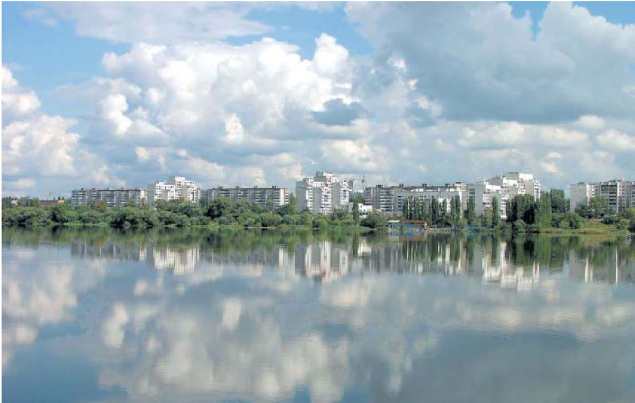 Воронежское водохранилище после 1972 года стало основной архитектурной осью Воронежа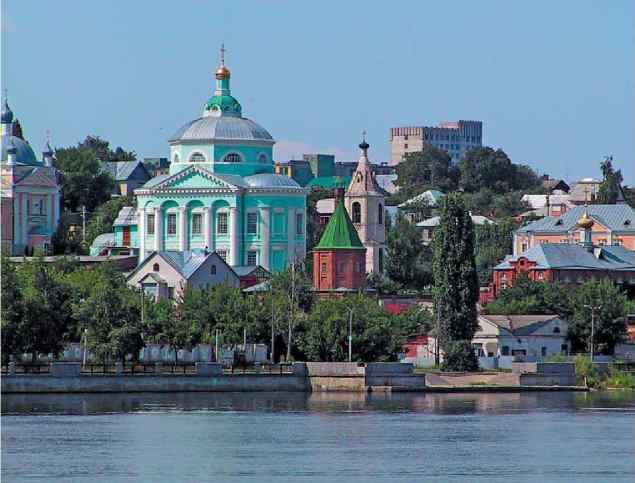 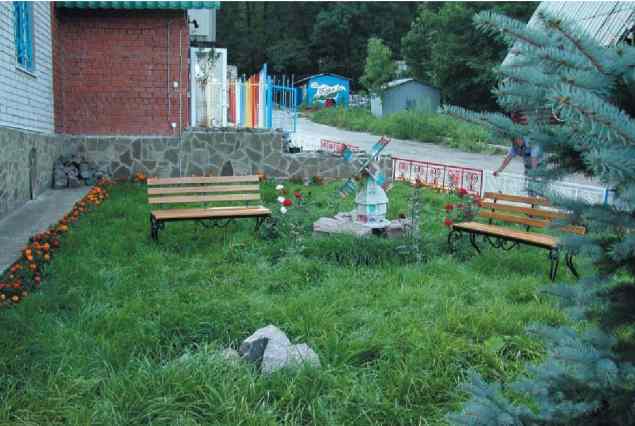 Кованая мебель завода «Инсайт» пользуется большим спросом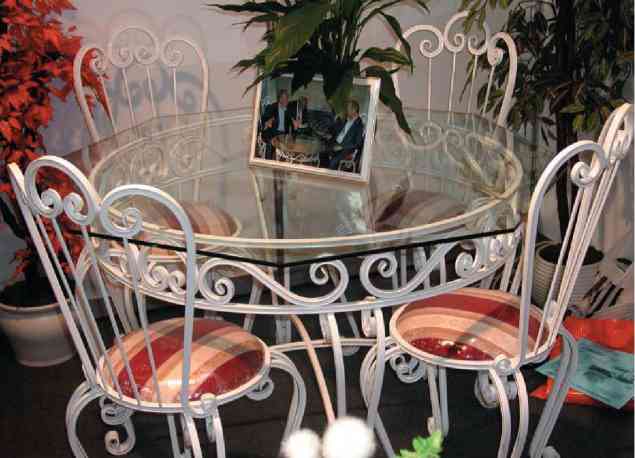 Численность населения городов Воронежской области (по материалам Всесоюзных переписей, 2004 год — данные Воронежского областного комитета государственной статистики), тыс. человек Численность населения городов Воронежской области (по материалам Всесоюзных переписей, 2004 год — данные Воронежского областного комитета государственной статистики), тыс. человек Численность населения городов Воронежской области (по материалам Всесоюзных переписей, 2004 год — данные Воронежского областного комитета государственной статистики), тыс. человек Численность населения городов Воронежской области (по материалам Всесоюзных переписей, 2004 год — данные Воронежского областного комитета государственной статистики), тыс. человек Численность населения городов Воронежской области (по материалам Всесоюзных переписей, 2004 год — данные Воронежского областного комитета государственной статистики), тыс. человек Численность населения городов Воронежской области (по материалам Всесоюзных переписей, 2004 год — данные Воронежского областного комитета государственной статистики), тыс. человек Численность населения городов Воронежской области (по материалам Всесоюзных переписей, 2004 год — данные Воронежского областного комитета государственной статистики), тыс. человек Численность населения городов Воронежской области (по материалам Всесоюзных переписей, 2004 год — данные Воронежского областного комитета государственной статистики), тыс. человек Дата образования193919591970197919892004Воронеж1586343,5447,1659,8782,9887,4929,7Бобров17797,07,618,021,421,320,4Богучар17794,33,46,67,38,513,7Борисоглебск164652,954,463,767,672,469,0Бутурлиновка191711,413,321,623,629,227,9Калач1945-16,918,520,223,220,6Лиски193725,537,648,752,454,055,2Нововоронеж1987-3,012,725,835,736,5Новохоперск17108,58,98,78,88,17,4Острогожск165211,728,429,934,034,535,2Павловск170911,112,014,821,026,026,1Поворино1954-19,320,519,619,618,2Россошь192327,830,236,444,057,162,9Семилуки1954-13,318,220,221,625,2Эртиль1963-10,112,613,214,212,6